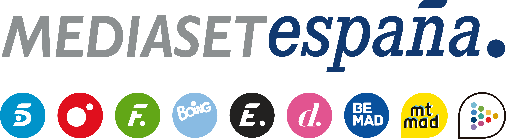 Madrid, 6 de octubre de 2023La visita a la casa de Anabel Pantoja y Belén Rodríguez y la ‘curva de la vida’ de Gustavo, en ‘Gran Hermano VIP. El Debate’ Este domingo (22:00h), con Ion Aramendi, en una entrega en la que se salvará el nominado menos votado y se activará la máquina de los deseos.Anabel Pantoja y Belén Rodríguez entrarán a la casa de Guadalix de la Sierra para llevar a cabo una importante misión que afectará directamente a los concursantes, en la nueva entrega de ‘Gran Hermano VIP: El Debate’, que Ion Aramendi conducirá este domingo 8 de octubre (22:00h) y que arrancará antes con contenido exclusivo para los suscriptores de Mitele PLUS.Además, Gustavo será el siguiente concursante en afrontar la dinámica de la ‘curva de la vida’, en la que entre otros episodios de su trayectoria abordará su relación con María Teresa Campos ante la mirada atenta desde el plató de la nieta de la presentadora, Alejandra Rubio.Por otro lado, uno de los nominados -Albert, Gustavo, Laura y Pilar-, el que menos votos haya acumulado, protagonizará una original salvación de cara a la expulsión del próximo jueves y se activará en directo la máquina de los deseos, que llevará a los participantes a afrontar un nuevo dilema en torno a si están dispuestos a pagar por lo que la máquina les ofrece o no. Entre su oferta estará incluida cierta información del exterior.Por último, los cuatro nominados responderán a las preguntas que los espectadores plantearán a través de las redes sociales.